Муниципальное казенное дошкольное образовательное учреждение «Моховской детский сад» Алейского района Алтайского краяКонспектНепосредственной образовательной деятельности по познавательному развитию для  детей старшей разновозрастной группыТема: «Использование технологии ТРИЗ в ДОУ. Метод ММЧ (моделирование маленькими человечками)»подготовила и провела: старший воспитатель Парамонова Ирина Олеговнас. Моховскоеянварь,2023Цель: познакомить детей с моделированием маленькими человечками Задачи:1. обучающие: обобщить представления детей о свойствах твердых, жидких и газообразных веществ, продолжать обучать умению сравнивать и анализировать2. развивающие: развивать воображение, познавательный интерес3. воспитывающие: воспитывать уважение друг к другу в процессе совместной деятельности, умение выслушивать других детей.Материал: карточки  с человечками, баночки с запахами, камни, вода, песок,  стаканы, обруч, целлофановый пакетик на каждого ребенкаФорма занятия: усвоение новых знаний и уменийХод НОДЗдравствуйте, ребята! Меня зовут Ирина Олеговна, а как зовут вас? (выслушать детей, каждому пожать руку)Мне очень приятно с вами познакомиться! Я хочу рассказать вам одну удивительную историю о маленьких человечках, которых люди не замечали, не видели и не слышали. Один из маленьких человечков горько заплакал от обиды. К нему подошли друзья, взяли за ручки, что бы пожалеть. Но вдруг случилось чудо! Люди увидели их: «Посмотрите, большая гора! Какое прочное железо и дерево!»  И тогда человечки поняли, если они будут держаться крепко за руки – их дружбу не разрушить, они будут крепки и прочны. Давайте рассмотрим камень. Какой камень? (Твердый, тяжелый)Какие еще вы можете назвать твердые предметы?Как могут выглядеть человечки, из которых состоят твердые предметы? Какие они? (сильные, уверенно и твердо стоят на ногах). 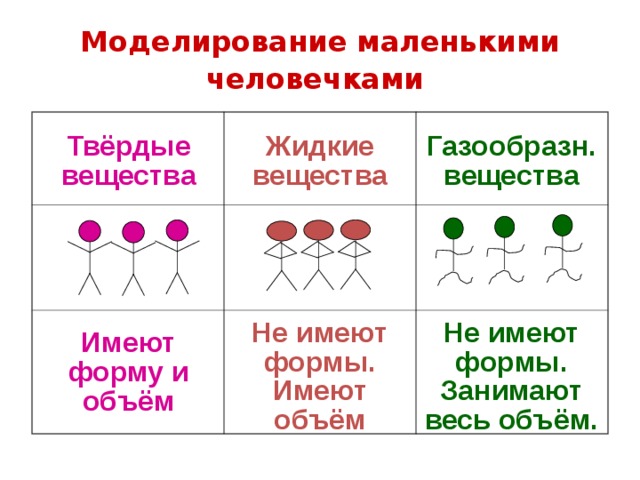 Твердые  человечки очень дружные, держаться крепко друг за друга У меня есть волшебная палочка. Я превращаю вас в твердых человечков. Игра «перевоплощение»я называю твердый предмет, а вы должны в него превратиться. По ходу игры оказывать детям помощь (проволока, обруч, камень)Но что же произошло с маленькими человечками дальше?Они очень  обрадовались, что их заметили, и стали радостно хлопать в ладоши. Но как только они перестали держаться за руки, с гор потекла вода.- если мы перестанем держаться за руки, будем просто стоять рядом, мы станем подвижными, жидкими.ребята, жидкие, подвижные человечки выглядят вот так. Они не держаться за руки, но  стоят рядом друг с другом. Их очень легко разделить, например, перелить воду из бутылочки в стакан. Жидкие человечки принимают форму той посуды, в которую налиты (в бутылочке, в стаканчике)Какие жидкие вещества вы знаете (вода, молоко, сок, чай, мед)Игра «перевоплощение»И снова я достаю свою волшебную палочку и превращаю вас в жидких человечков. И сейчас мы будем изображать:1. водичку, которая течет из крана (через обруч),2. воду, которая состоит из жидких человечков, налита в стакан (обруч имитирует стакан)3. немного воды  вылили их стакана на пол.Молодцы, отлично справились!Ребята, но сказка еще не окончена. Среди маленьких человечков были самые непослушные. Они не хотели держаться за руки или  стоять рядом. Они стали везде бегать, прыгать и летать и превратились в воздушных (газообразных человечков), из которых состоит  воздух, туман, дым и запах маминых духов. Вот так выглядят воздушные (газообразные человечки)           Ребята, на столах стоит баночка. Что же в ней находится? (Дети могут  ответить, что она пустая)Давайте откроем свои баночки и проверим, пусты ли они на самом деле (открывают баночки, а из них начинает появляться запах)Сама баночка не имеет запаха, запах имеет воздух, который в ней находится. Давайте поймаем воздух из баночки пакетиком (дети выполняют задание по образцу воспитателя).Какой стал пакетик? Плотный, он не дает воздушным маленьким человечкам убежать из него. А теперь откройте пакетик и почувствуйте, поймали ли вы воздушных маленьких человечков из баночки, ведь они так вкусно пахнут. Воздушные человечки постоянно находятся в движении. Из-за своей подвижности занимают всё пространство и баночки, и пакетика и даже всей этой группы.Игра «перевоплощение»Я превращаю вас в воздушных маленьких человечков (дети свободно передвигаются).Я беру баночку и поймаю вас (обручем поймать и отпустить воздушных маленьких человечков).Отличная работа , маленькие воздушные человечки!Ребята сегодня вы познакомились с маленькими человечками из которых состоят все вещи и предметы которые нас окружают. Какие это человечки?-твердые маленькие человечки,-жидкие маленькие человечки и-воздушные (газообразные человечки) маленькие человечки.Ребята, посмотрите на экран и подумайте, что может обозначать эта схема? (внутри жидких человечков находятся твердые. Выслушать предположения детей. Подвести к решению данной задачи).По образу первой задачи нужно решить вторую.Ребята, понравилось ли вам занятие?Что нового вы узнали?Что понравилось больше всего?Молодцы! Вы отлично работали и справлялись с трудными задачами. Я награждаю вас медалями «За активную работу»! Всегда оставайтесь такими же активными, добрыми и любознательными, до свидания!Использованная метод литература и интернет источники1. Альтов Г. С. И тут появился изобретатель: Научно-популярная книга/ Оформление серии О. Кондаковой; Рис. Н. Дронова, Ю. Урманчеева. Переизд.—Дет. лит., 1987.— 126 с. ил.— (Знай и умей)2. Альтшуллер Г. С. Творчество как точная наука. - М.: Сов. радио, 1979.- Кибернетика.3. Гин С.И. занятия по ТРИЗ в детском саду: пособие для педагогов дошк. учреждений: 3-е изд. – Минск: ИВЦ Минфина, 2007. – 112с.4. Нить в лабиринте. Серия:Техника – Молодежь - Творчество. Петрозаводск «Карелия». 1988. Составитель Селюцкий А.Б.5. https://nsportal.ru/detskiy-sad/okruzhayushchiy-mir/2023/01/06/konspekt-zanyatiya-znakomstva-s-tehnologiey-triz-metod6. https://nsportal.ru/detskiy-sad/matematika/2020/12/02/poznavatelnaya-gostinaya-s-odaryonnymi-detmi-po-teme-sekrety